Annual Implementation Plan - 2018FISO Improvement Initiatives and Key Improvement StrategiesStevensville Primary School (5047)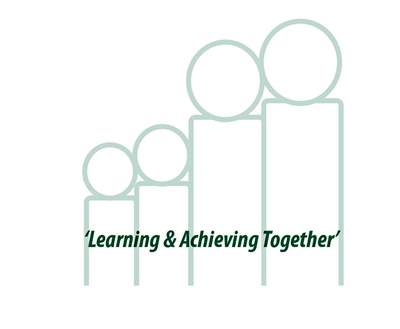 Annual Implementation Plan - 2018FISO Improvement Initiatives and Key Improvement StrategiesStevensville Primary School (5047)Four Year Strategic GoalsFour Year Strategic TargetsIs this selected for focus this year?12 month targetOutline what you want achieve in the next 12 months against your Strategic Plan target.FISO initiativeTo improve student achievement levels and deliver growth with a focus on literacy and numeracyREADING -NAPLANYear 3Reduce percentage of students in the bottom 2 bands from 29% in 2016 to 20% in 2019Increase percentage of students in the top 2 bands from 21% in 2016 to 30% in 2019Year 5Reduce percentage of students in the bottom 2 bands from 29% in 2016 to 20% in 2019Increase percentage of students in the top 2 bands from 18% in 2016 to 25% in 2019Reduce the percentage of students showing low gain from 32% in 2016 to 25% in 2019Increase the percentage of students showing high gain from 18% in 2016 to 30% in 2019YesREADING -NAPLAN

Year 3

Reduce percentage of students in the bottom 2 bands from 12% in 2017 to 10% in 2018

Increase percentage of students in the top 2 bands from 24% in 2017 to 27% in 2018

Year 5

Reduce percentage of students in the bottom 2 bands from 24% in 2017 to 22% in 2018

Increase percentage of students in the top 2 bands from 19% in 2017 to 21% in 2018

Reduce the percentage of students showing low gain from 31% in 2017 to 28% in 2018

Increase the percentage of students showing high gain from 38% in 2017 to 39% in 2018Curriculum planning and assessmentTo improve student achievement levels and deliver growth with a focus on literacy and numeracyNUMERACY-NAPLANYear 3Reduce percentage of students in the bottom 2 bands from 43% in 2016 to 20% in 2019Increase percentage of students in the top 2 bands from 7% in 2016 to 17% in 2019Year 5Reduce percentage of students in the bottom 2 bands from 36% in 2016 to 20% in 2019Increase percentage of students in the top 2 bands from 7% in 2016 to 18% in 2019Reduce the percentage of students showing low gain from 23% in 2016 to 15% in 2019Increase the percentage of students showing high gain from 27% in 2016 to 40% in 2019YesNUMERACY-NAPLAN

Year 3

Reduce percentage of students in the bottom 2 bands from 24% in 2017 to 22% in 2018

Increase percentage of students in the top 2 bands from 12% in 2017 to 15% in 2018

 

Year 5

Maintain percentage of students in the bottom 2 bands from 14% in 2017 to 14% in 2018

Increase percentage of students in the top 2 bands from 28% in 2017 to 16% in 2018

Reduce the percentage of students showing low gain from 7% in 2017 to 10% in 2018

Increase the percentage of students showing high gain from 61% in 2017 to 40% in 2018Curriculum planning and assessmentTo improve student engagement in learningSTUDENT ATTITUDES TO SCHOOLIncrease student agreement in Stimulating Learning from the 29th percentile in 2017 to at least the 50th percentile in 2019Increase student agreement in Learning Confidence from 17th percentile in 2017 to the 50th percentile in 2019YesSTUDENT ATTITUDES TO SCHOOL

Increase student agreement in Stimulating Learning from the 29th percentile in 2017 to at least the 35th percentile in 2018

Increase student agreement in Learning Confidence from 17th percentile in 2017 to the 30th percentile in 2018Setting expectations and promoting inclusionTo improve student engagement in learningSTAFF OPINION SURVEYIncrease the percentage of staff agreement in Collective Efficacy from 54% in 2016 to 75% in 2019Increase the percentage of staff agreement in Academic Emphasis from 46% in 2016 to 70% in 2019YesSTAFF OPINION SURVEY

Increase the percentage of staff agreement in Collective Efficacy from 54% in 2016 to 75% in 2019

Increase the percentage of staff agreement in Academic Emphasis from 46% in 2016 to 70% in 2019Building practice excellenceTo develop a safe, positive and collaborative environment conducive to learning and leadershipSTUDENT ATTITUDES TO SCHOOLIncrease student agreement in Stimulating Learning from the 29th percentile in 2017 to at least the 50th percentile in 2019Increase student agreement in Learning Confidence from 17th percentile in 2017 to the 50th percentile in 2019Increase student agreement in Student Safety (Advocate at school) from the 8th percentile to the 50th percentile in 2019YesSTUDENT ATTITUDES TO SCHOOL

Increase student agreement in Stimulating Learning from the 29th percentile in 2017 to at least the 35th percentile in 2018

Increase student agreement in Learning Confidence from 17th percentile in 2017 to the 30th percentile in 2018

Increase student agreement in Student Safety (Advocate at school) from the 8th percentile to the 25th percentile in 2018Setting expectations and promoting inclusionTo develop a safe, positive and collaborative environment conducive to learning and leadershipSTAFF OPINION SURVEYIncrease the percentage of staff agreement in Collective Efficacy from 54% in 2016 to 75% in 2019Increase the percentage of staff agreement in Academic Emphasis from 46% in 2016 to 70% in 2019YesSTAFF OPINION SURVEY

Increase the percentage of staff agreement in Collective Efficacy from 54% in 2016 to 75% in 2019

Increase the percentage of staff agreement in Academic Emphasis from 46% in 2016 to 70% in 2019Building practice excellenceImprovement Initiatives RationaleGoal 1To improve student achievement levels and deliver growth with a focus on literacy and numeracy12 month target 1.1READING -NAPLAN

Year 3

Reduce percentage of students in the bottom 2 bands from 12% in 2017 to 10% in 2018

Increase percentage of students in the top 2 bands from 24% in 2017 to 27% in 2018

Year 5

Reduce percentage of students in the bottom 2 bands from 24% in 2017 to 22% in 2018

Increase percentage of students in the top 2 bands from 19% in 2017 to 21% in 2018

Reduce the percentage of students showing low gain from 31% in 2017 to 28% in 2018

Increase the percentage of students showing high gain from 38% in 2017 to 39% in 2018FISO InitiativeCurriculum planning and assessmentKey Improvement StrategiesKIS 1Continue to embed an agreed and viable curriculum with an initial focus on reading.KIS 2Monitor the implementation of a consistent instructional model.KIS 3Build the capacity of staff to use data to plan for student learning improvementKIS 4Continue to implement an effective intervention approach in literacy.12 month target 1.2NUMERACY-NAPLAN

Year 3

Reduce percentage of students in the bottom 2 bands from 24% in 2017 to 22% in 2018

Increase percentage of students in the top 2 bands from 12% in 2017 to 15% in 2018

 

Year 5

Maintain percentage of students in the bottom 2 bands from 14% in 2017 to 14% in 2018

Increase percentage of students in the top 2 bands from 28% in 2017 to 16% in 2018

Reduce the percentage of students showing low gain from 7% in 2017 to 10% in 2018

Increase the percentage of students showing high gain from 61% in 2017 to 40% in 2018FISO InitiativeCurriculum planning and assessmentKey Improvement StrategiesKIS 1Continue to embed an agreed and viable curriculum with an initial focus on numeracy.KIS 2Monitor the implementation of a consistent instructional model.KIS 3Build the capacity of staff to use data to plan for student learning improvement.KIS 4Continue to implement an effective intervention approach in numeracy.Goal 2To improve student engagement in learning12 month target 2.1STUDENT ATTITUDES TO SCHOOL

Increase student agreement in Stimulating Learning from the 29th percentile in 2017 to at least the 35th percentile in 2018

Increase student agreement in Learning Confidence from 17th percentile in 2017 to the 30th percentile in 2018FISO InitiativeSetting expectations and promoting inclusionKey Improvement StrategiesKIS 1Create and build authentic opportunities across all aspects of the school for students to give and receive feedback and have a greater voice in their learning.KIS 2Resource and build a digital learning environment and staff capacity to utilise the technology to support student learning.KIS 3Develop and implement a plan to continuously improve the physical environment.12 month target 2.2STAFF OPINION SURVEY

Increase the percentage of staff agreement in Collective Efficacy from 54% in 2016 to 75% in 2019

Increase the percentage of staff agreement in Academic Emphasis from 46% in 2016 to 70% in 2019FISO InitiativeBuilding practice excellenceKey Improvement StrategiesKIS 1Continue to embed an agreed and viable curriculum with an initial focus on reading and numeracy.KIS 2Monitor the implementation of a consistent instructional model.KIS 3Build the capacity of staff to use data to plan for student learning improvement.KIS 4Resource and build a digital learning environment and staff capacity to utilise the technology to support student learning.Goal 3To develop a safe, positive and collaborative environment conducive to learning and leadership12 month target 3.1STUDENT ATTITUDES TO SCHOOL

Increase student agreement in Stimulating Learning from the 29th percentile in 2017 to at least the 35th percentile in 2018

Increase student agreement in Learning Confidence from 17th percentile in 2017 to the 30th percentile in 2018

Increase student agreement in Student Safety (Advocate at school) from the 8th percentile to the 25th percentile in 2018FISO InitiativeSetting expectations and promoting inclusionKey Improvement StrategiesKIS 1Implement a consistent whole school approach to student wellbeing, leadership and positive behaviour support.12 month target 3.2STAFF OPINION SURVEY

Increase the percentage of staff agreement in Collective Efficacy from 54% in 2016 to 75% in 2019

Increase the percentage of staff agreement in Academic Emphasis from 46% in 2016 to 70% in 2019FISO InitiativeBuilding practice excellenceKey Improvement StrategiesKIS 1Build leadership capacity of all staff to achieve school strategic goals.KIS 2Develop and implement consistent team planning processes and procedures focused on student data and planning for learning.